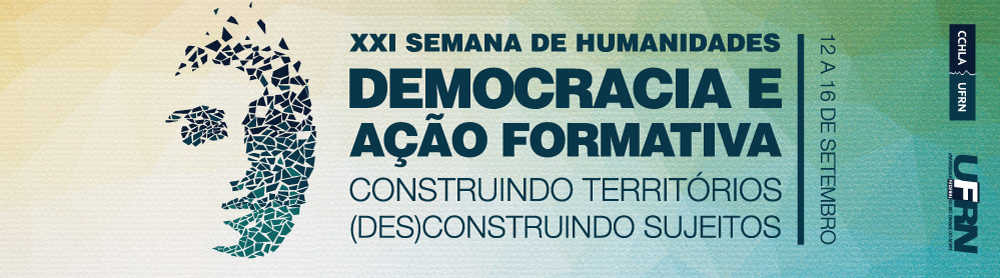 CRONOGRAMA DE APRESENTAÇÃO DOS TRABALHOSEixo III- Subjetividade, autonomia e resistência.
GT03. Corpo e Cena: Territórios de Autonomia e ResistênciaDIAHORAPROFESSORES / NOMES DOS AUTORES / TRABALHOS 12/0914 as 17hCoordenadores: Robson Harderchpek / Mayra Montenegro Oceni da Silva Martins
Título do trabalho: O Jogo Teatral Como Dispositivo TerapeutizanteMayra Montenegro de Souza
Violetas: por Wilma, para todas nósLarisse Kaline Pereira da Costa
Conhecendo o Teatro na Cultura Popular do Bairro de Felipe CamarãoDiocélio Batista Barbosa
Título do trabalho: O Nariz em JogoDANIELA BENY POLITO MORAES
Candomblé em Cena: Mapeamento dos espetáculos do Afoxé Oju Omim OmorewáMilena Lenore de Oliveira
CARTOGRAFIA DA MEMÓRIA: UMA PROPOSTA DE CONSTRUÇÃO DRAMATÚRGICALuã Igor Alves Fernandes
O Jogo Ritual e o Processo Éter13/ 0914 as 17hCoordenadoras: Karenine Porpino / Teodora AlvesGabriela Gorges
Título do trabalho: Experiências laboratoriais: o início de um processo perceptivo em afetoIêgo José da Silva Batista
O corpo na contemporâneidade: A subjetividade do intérprete/criador em um processo de criaçãoFátima Lucia Carrera Guedes Dantas
Outra ética e estética cênica: o surdo artista e direitos culturais no BrasilAriane do Nascimento Mendes
Apreciação em Dança Contemporânea: Um estudo de caso a partir das obras coreográficas Ego e ESCrito AbsurdoIlana Suely dos Santos
Memórias dos corpos e lugares de memórias: Configurações culturais da Vila de Ponta NegraPablo Roberto Vieira Ferreira
REMEMORANDO: a memória como possibilidade para a construção de uma célula coreográfica14/09 14 as 17hCoordenadores: Karenine Porpino / Robson HaderchpekKarla Lidiane Costa Martins Silva
A (des)construção do corpo-claustro em Teresa de LisieuxPaul Mailliw de Moraes Pontes
As aulas-encontro de um professor-performer com seus alunos: o Teatro em uma de suas formas de resistir.José Ricardo Roberto da Silva
A Imaginação Material e A Poética dos Quatro ElementosAbraão Lincoln Rosendo Frazão
O Papel da Aula-espetáculo na Formação do Sujeito EspectadorMelissa dos Santos Lopes
Acasos ou ecos do ser sensívelDiana Dayane Amaro de Oliveira Duarte
A resistência a heteronormatividade a partir da invenção dos Parangolés de Hélio OiticicaPriscila Pereira Novais
Título do trabalho: O conceito de espectador em Jacques Rancière